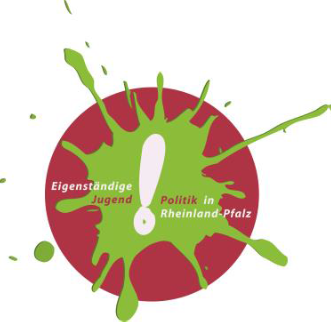 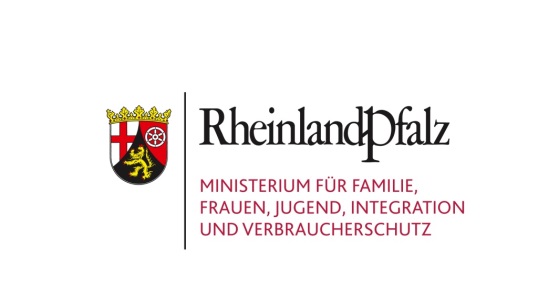 Sachbericht zu der vom Land Rheinland-Pfalzgewährten Zuwendung im Rahmen des Förderprogramms Politisch bilden – Demokratie erfahren – Jugend(sozial)arbeit vernetzenProjektname:	Förderjahr:		Ort, Datum	UnterschriftZahlenmäßiger Nachweis über dievom Land Rheinland-Pfalz gewährte Zuwendung im Rahmen des Förderprogramms Politisch bilden – Demokratie erfahren – Jugend(sozial)arbeit vernetzenProjektname:	Förderjahr:	Hiermit wird bestätigt, dass die Ausgaben notwendig waren, wirtschaftlich und sparsam verfahren worden ist und die Angaben im Verwendungsnachweis mit den Büchern und Belegen übereinstimmen. Ferner wird erklärt, dass die Allgemeinen und Besonderen Nebenbestimmungen des Zuwendungsbescheids beachtet wurden.	Ort, Datum	UnterschriftAngaben zum Projekt / AnsprechpersonAngaben zum Projekt / AnsprechpersonName:Anschrift:Telefon:Fax:E-Mail:Homepage:Kurze Projektbeschreibung mit ZielsetzungZielgruppe(n) und Anzahl der TeilnehmendenAktivitäten und Angebote hinsichtlich politischer Bildung und DemokratieerfahrungUmsetzung von BeteiligungLernerfahrungen und Gewinn für die TeilnehmendenBeschreibung des Netzwerks (Federführung/Organisation, Beteiligte, gemeinsame Aktivitäten etc.)Hindernisse im UmsetzungsprozessAngaben zur Öffentlichkeits- und Pressearbeit(Hinweis: Bei der Öffentlichkeits- und Pressearbeit ist stets auf die Förderung durch das Ministerium für Familie, Frauen, Jugend, Integration und Verbraucherschutz Rheinland-Pfalz hinzuweisen. Ferner ist das Logo zur „Eigenständigen Jugendpolitik“ Rheinland-Pfalz zu verwenden.)Sonstiges EinnahmenBetrag in EuroZuwendung des Landes (MFFJIV):Sonstige Landesmittel: Eigenanteil:Drittmittel: Sonstiges: SummeAusgabenBetrag in EuroSumme